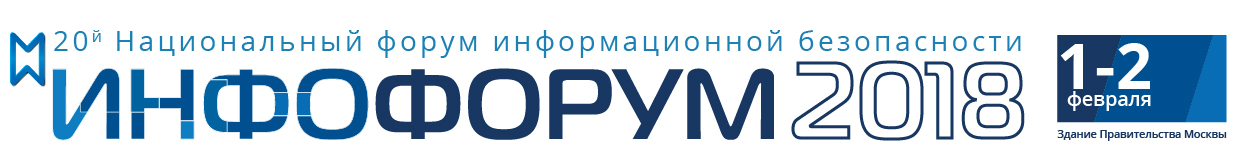 1-2 февраля 2018 г. в Москве (здание Правительства Москвы, ул. Новый Арбат, 36) состоится самое большое событие отрасли информационной безопасности – Большой Национальный форум информационной безопасности «ИНФОФОРУМ-2018».Большой Инфофорум проводится уже в 20-й раз, и является одним из самых представительных и авторитетных мероприятий, посвященных вопросам обеспечения информационной безопасности в РФ. Предстоящий Инфофорум объединит на одной площадке регуляторов отрасли, специалистов-практиков, разработчиков решений информационной безопасности, системных интеграторов, и потребителей безопасных решений. Ожидается, что в работе Инфофорума-2018 примут участие более 1500 делегатов из Российской Федерации и зарубежных стран.По традиции на Большом Инфофоруме будут подведены итоги уходящего года и озвучены планы и задачи на ближайшее будущее, состоится награждение лауреатов профессиональной премии в области информационной безопасности «Серебряный кинжал» и конкурса студентов и молодых специалистов «Инфофорум-Новое поколение». Параллельно с конференцией будет работать выставочная экспозиция.Для отрасли информационной безопасности 2018-й год безусловно будет важным и прорывным. Программа «Цифровая экономика РФ», где ИБ стала одним из 5 основных направлений развития, перейдет от стадии определения исполнителей и задач к стадии реализации. Что принесет отрасли первый год реализации программы? Какими темпами нужно двигаться вперед, чтобы достичь намеченных показателей в 2024 году? Об этом и не только об этом – на ИНФОФОРУМЕ-2018.Среди основных тем:•	Информационная безопасность России в цифровую эпоху•	Глобальные риски в сфере информационной безопасности России и других стран•	Цифровая экономика. Блок информационная безопасность•	Интернет: регулировать нельзя отпустить•	Критическая информационная инфраструктура: от принятия закона к практике защиты•	Интеллектуальные транспортные системы: необходимое условие развития экономики России•	Умный регион: новый уровень общественной безопасности•	Искусственный интеллект и робототехника: вызовы завтрашнего дня•	Экспортные возможности компаний информационной безопасности•	Цифровые технологии на финансовых рынках. Безопасность новых платежных и финансовых платформОрганизаторы Инфофорума-2018: Комитет Государственной Думы РФ по безопасности и противодействию коррупции, Аппарат Совета безопасности РФ и Некоммерческое партнерство Национальный форум информационной безопасности «Инфофорум». Электронная регистрация, программа и информация для участников на сайте https://infoforum.ru/conference/2018Контактная информация:  Тел. (499) 678-80-93По вопросам партнерского и индивидуального участия: partner@infoforum.ru По общим вопросам: com@infoforum.ru   Для информационных партнеров и СМИ: media@infoforum.ru-----------------------------------------------------------Об организаторе: Национальный форум информационной безопасности «Инфофорум» проводится с 2001 года. Ежегодно мероприятия Инфофорума в России и за рубежом посещают более 5 тысяч человек. Сайт www.infofofrum.ru